S z k o ł a  P o d s t a w o w a  Nr  6  i m . Armii Krajowej  w  A u g u s t o w i e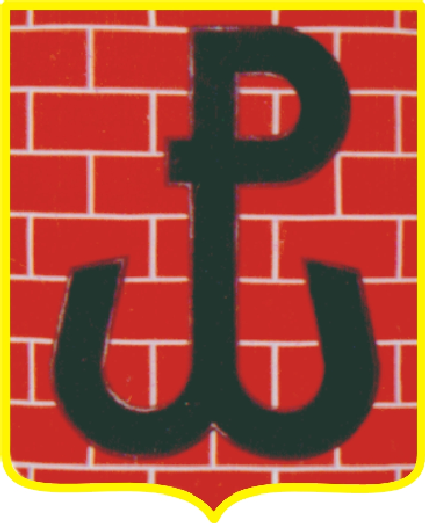 16-300 Augustów, ul. Tartaczna 21  tel./fax. 87 644 30 91 <> e-mail: sp6augustownet@wp.pl …………………………………………..…..............…Imię i nazwisko wnioskodawcy – rodzica / opiekuna prawnego kandydata…………………………………………....................…Adres do korespondencji w sprawach rekrutacji…………………………………………....................…DyrektorSzkoły Podstawowej nr 6im. Armii Krajowejw AugustowieZgłoszenie dziecka do klasy pierwszej szkoły podstawowej 1
na rok szkolny 2020/2021Dane osobowe kandydata i rodziców 2(Tabelę należy wypełnić czytelnie literami drukowanymi)Zgodnie z art. 133 pkt. 2 ustawy Prawo oświatowe, kandydaci zamieszkali poza obwodem publicznej szkoły podstawowej mogą być przyjęci do klasy pierwszej po przeprowadzeniu postępowania rekrutacyjnego, jeżeli dana szkoła dysponuje wolnymi miejscami.Zgodnie z art. 150 ustawy Prawo oświatowe, wniosek  zawiera dane podane w punkcie 1-10 tabeli, natomiast dane w punkcie 11 podaje się, jeśli takie środki komunikacji rodzice posiadają.To oznacza, że dane w punkcie 1-10 należy podać obowiązkowo, natomiast podanie danych w punkcie 11, nie jest obowiązkowe, ale bardzo potrzebne dla skutecznego komunikowania się z rodzicami w sprawie rekrutacji, a następnie skutecznego sprawowania opieki nad dzieckiem.S z k o ł a  P o d s t a w o w a  Nr  6  i m . Armii Krajowej  w  A u g u s t o w i e16-300 Augustów, ul. Tartaczna 21  tel./fax. 87 644 30 91 <> e-mail: sp6augustownet@wp.pl 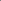 Pouczenie:Dane osobowe zawarte w niniejszym wniosku i załącznikach do wniosku będą wykorzystywane wyłącznie dla potrzeb związanych z postępowaniem rekrutacyjnym, prowadzonym na podstawie ustawy z 14 grudnia 2016 r.Prawo oświatowe (Dz. U. z 2017r. poz. 59 ze zm.).Przewodniczący Komisji Rekrutacyjnej może prosić o przedłożenie dokumentów potwierdzających spełnienie kryteriów kwalifikacyjnych zaznaczonych we wniosku. W przypadku nieprzedłożenia w terminie wskazanym przez przewodniczącego dokumentów potwierdzających spełnienie kryteriów przyjmuje się, że dziecko nie spełnia danego kryterium.Oświadczenia wnioskodawcy:1)	Oświadczam,	że	dane	podane	we	wniosku	oraz	w	informacji	o	spełnianiu	kryteriów	rekrutacji	są	zgodnez aktualnym stanem faktycznym.3Jestem świadomy odpowiedzialności karnej za złożenie fałszywego oświadczenia.Informacje dodatkoweTAK/NIECzy dziecko będzie korzystało z opieki świetlicowej przed i/lub po zajęciach?Zgodnie z art. 233 § 1. Kodeksu karnego - kto, składając zeznanie mające służyć za dowód w postępowaniu sądowym lub w innym postępowaniu prowadzonym na podstawie ustawy, zezna nieprawdę lub zataja prawdę, podlega karze pozbawienia wolności do lat 3.S z k o ł a  P o d s t a w o w a  Nr  6  i m . Armii Krajowej  w  A u g u s t o w i e 16-300 Augustów, ul. Tartaczna 21  tel./fax. 87 644 30 91 <> e-mail: sp6augustownet@wp.pl Dodatkowe informacje o dziecku (zdrowotne i inne oraz opinie, orzeczenia itp.):………………………………………………………………………………………………………………………………………………………………………………………………………………………………………………………………………………………………………………………………………………………………………………………………………………………………………………………………………………………………………………………………………………………………………..……………………………Miejscowość, dataCzytelny podpis wnioskodawcy - matki/prawnego opiekuna kandydata…………………………..…………………Czytelny podpis wnioskodawcy - ojca /prawnego opiekuna kandydataS z k o ł a  P o d s t a w o w a  Nr  6  i m . Armii Krajowej  w  A u g u s t o w i e 16-300 Augustów, ul. Tartaczna 21  tel./fax. 87 644 30 91 <> e-mail: sp6augustownet@wp.pl Klauzula informacyjna o przetwarzaniu danych osobowychZgodnie z art. 13 ust. 1 i ust. 2 ogólnego rozporządzenia o ochronie danych osobowych z dnia 27 kwietnia 2016 roku (dalej rozporządzenie) informuję, że:1) administratorem danych osobowych Pani/Pana oraz dziecka jest Szkoła Podstawowa Nr 6 im. Armii Krajowej z siedzibą 
w Augustowie, ul. Tartaczna 21;został powołany inspektor danych osobowych i ma Pani/Pan prawo kontaktu z nim za pomocą adresu e-mail: kontakt.itrs@gmail.com;dane osobowe Pani/Pana oraz dziecka, przetwarzane będą w celu przeprowadzenia rekrutacji, zaś w przypadku przyjęcia dziecka do szkoły, w celu: realizacji procesu kształcenia, dokumentacji przebiegu nauczania, wykonania przez Administratora obowiązków informacyjnych, archiwizacyjnych i statystycznych wynikających z ustawy Prawo oświatowe i ustawą o systemie oświaty, zgodnie z art. 6 ust. 1 lit. c) oraz art. 9 ust. 2 lit. g) rozporządzenia,odbiorcą danych osobowych mogą być wyłącznie osoby i podmioty, których Administrator upoważni i którym zleci czynności przetwarzania danych, lub też wynika to z obowiązku ustawowego Administratora;dane osobowe Pani/Pana oraz dziecka nie będą przekazywane do państwa trzeciego/organizacji międzynarodowej;dane osobowe Pani/Pana oraz dziecka będą przechowywane przez okres wymagany przez ustawę Prawo oświatowe
 i ustawę o systemie oświaty;posiada Pani/Pan prawo dostępu do treści danych swoich i dziecka oraz prawo ich sprostowania, ograniczenia przetwarzania i wniesienia sprzeciwu;ma Pan/Pani prawo wniesienia skargi do organu nadzorczego, gdy uzna Pani/Pan, iż przetwarzanie danych osobowych dziecka lub Pani/Pana dotyczących narusza przepisy rozporządzeniapodanie danych osobowych jest wymogiem ustawowym określonym w przepisach Prawa oświatowego, a konsekwencją ich niepodania będzie brak możliwości realizacji celów wymienionych w pkt. 3.;Pani/Pana dane nie będą przetwarzane w sposób zautomatyzowany i nie będą podlegały automatycznemu profilowaniu.Poinformowano mnie o celu przetwarzania,podstawie, czasie przetwarzania oraz moich prawach…………………………………………………………………………………..podpis czytelny obojga rodziców/opiekunów prawnych1.Nazwisko kandydata2.Imię/imiona kandydata3.Data urodzenia kandydata4.Miejsce urodzenia kandydataPESEL kandydataPESEL kandydataw przypadku braku PESEL serięw przypadku braku PESEL serię5.i numer paszportui numer paszportulub innego dokumentu potwierdzającegolub innego dokumentu potwierdzającegotożsamośćtożsamość6.Imię i nazwisko matki /opiekunaImię i nazwisko matki /opiekuna6.prawnego kandydataprawnego kandydataprawnego kandydataprawnego kandydata7.Imię i nazwisko ojca /opiekunaImię i nazwisko ojca /opiekuna7.prawnego kandydataprawnego kandydataprawnego kandydataprawnego kandydataKod pocztowyKod pocztowyKod pocztowyKod pocztowy8.Adres miejsca zamieszkania kandydataAdres miejsca zamieszkania kandydataMiejscowośćMiejscowośćMiejscowośćMiejscowośćUlica, nr domu /Ulica, nr domu /Ulica, nr domu /Ulica, nr domu /nr mieszkanianr mieszkanianr mieszkanianr mieszkaniaKod pocztowyKod pocztowyAdres miejsca zamieszkania matki /9.Adres miejsca zamieszkania matki /MiejscowośćMiejscowośćopiekuna prawnego kandydataopiekuna prawnego kandydataUlica, nr domu /Ulica, nr domu /Ulica, nr domu /Ulica, nr domu /nr mieszkanianr mieszkaniaKod pocztowyKod pocztowyAdres miejsca zamieszkania ojca /10.Adres miejsca zamieszkania ojca /MiejscowośćMiejscowośćopiekuna prawnego kandydataopiekuna prawnego kandydataUlica, nr domu /Ulica, nr domu /Ulica, nr domu /Ulica, nr domu /nr mieszkanianr mieszkaniaTelefondo kontaktuMatki11.Adresy  poczty  elektronicznej  i  numeryMatkiAdres poczty11.Adresy  poczty  elektronicznej  i  numeryAdres poczty11.Adresy  poczty  elektronicznej  i  numeryelektronicznejtelefonów rodziców / prawnych opiekunówelektronicznejtelefonów rodziców / prawnych opiekunówkandydata – o ile je posiadająTelefonTelefonOjcado kontaktuOjcaAdres pocztyelektronicznej